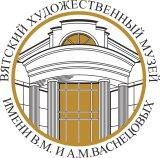 Вятский художественный музей имени В. М. и А. М. Васнецовыхул. Карла Маркса, д. 70, г. Киров (обл.), 610000телефон 8 (8332) 22-50-74_________________________________________________________________________________________________________________________План мероприятий с 01 сентября по 15 октября 2022 годаДата проведенияВремя проведенияМестопроведенияНаименованиемероприятия (возрастной ценз)Краткая аннотация мероприятияЭкскурсии и арт-паузыЭкскурсии и арт-паузыЭкскурсии и арт-паузыЭкскурсии и арт-паузыЭкскурсии и арт-паузы3, 4, 10, 11, 17, 18, 24, 25 сентября 20221, 2, 8, 9 октября 202215:00Художественный музей,ул. К. Маркса, 70,тел.: 22-50-74Арт-паузы выходного дня по постоянной экспозиции и временным выставкам (0+)В рамках арт-пауз выходного дня у посетителей Вятского художественного музея есть возможность познакомиться с произведениями искусства в рамках постоянной экспозиции, временных выставок (актуальный список арт-пауз на выходные дни выкладывается на сайте и в социальные сети). 3,4 сентября202215:00Экспозиционный иВыставочный отдел (Выставочный зал), ул. Карла Либкнехта, 71,тел.:22-50-71Арт-пауза выходного дня.Выставка «Игрушка» (0+)На арт-паузе посетители познакомятся с творчеством кировского художника Игоря Сметанина и мастерицы дымковской игрушки Анны Лалетиной.  Короткое знакомство с экспозицией позволит обсудить актуальность и уникальность дымковской игрушки, её будущее и возможность интерпретации ее образов и тем средствами живописи.  10,11 сентября202215:00Экспозиционный иВыставочный отдел (Выставочный зал), ул. Карла Либкнехта, 71,тел.:22-50-71Арт-пауза выходного дня.Выставка «Полет нормальный»(0+)На арт-паузе зрители познакомятся с творчеством кировского художника-керамиста Дмитрия Никитина. Работы, представленные на выставке – это авторское прочтение и оригинальная интерпретация многих известных работ мастеров мирового искусства. В одном выставочном пространстве можно увидеть известные сюжеты и образы Рембрандта, Малевича; портреты Климта, Модильяни и др. Эта выставка рассказывает о значимости «вечных» тем и образов, их актуальности и оригинальном воплощении средствами керамического искусства.17,18, 24, 25 сентября 20221,2,8,9 октября202215:00Экспозиционный иВыставочный отдел (Выставочный зал), ул. Карла Либкнехта, 71,тел.:22-50-71Арт-пауза выходного дня.Выставка «Живописная Россия. Искусство молодых»(0+)Посетители увидят около 100 произведений молодых российских художников, чье творчество отражает исторический контекст русской и российской живописной традиции, региональные течения, особенности школы того или иного учебного заведения, творчества учителей и наставников. Арт-пауза – короткое знакомство с экспозицией. Подходит для тех, кто не может выбрать между экскурсией и индивидуальным посещением. Время проведения: суббота и воскресенье в 15:00. Для групп от 3-х человек. Входит в стоимость билета.14, 16, 21, 23, 28, 30 сентября 20225, 7 октября202211.00 и
15.00Филиал «Дом-музей художника Н. Н. Хохрякова», Копанский пер., 4, тел.:22-50-72Экскурсии по выставке Марины Селезневой «Светопись. Отражение» с интерактивной программой «Фотоаппарат, шляпка и я» (0+)Во время экскурсии посетители Дома-музея Николая Хохрякова познакомятся с творчеством Марины Селезневой, её «живописью с использованием фотоснимков». Интерактивной частью экскурсии станет фотосессия в оригинальной фотозоне с бутафорией. МероприятияМероприятияМероприятияМероприятияМероприятия1 сентября 202210.00Художественный музей,ул. К. Маркса, 70,тел.: 22-50-74День знаний (6+)Торжественная линейка для первоклассников МБОУ «Художественно-технологический лицей города Кирова», посвященная Дню знаний.9 сентября202216.00Филиал «Дом-музей художника Н. Н. Хохрякова», Копанский пер., 4, тел.:22-50-72Открытие выставки «Светопись. Отражения» (0+)В Доме-музее Николая Хохрякова откроется выставка фотографий Марины Селезневой. Марина Борисовна – художник, керамист. Родилась 10 августа 1955 года в г. Котельниче. В 1992 году окончила художественный факультет Московского технологического института. С 1996 года — член Союза художников России. С 1986 года — участник городских, областных, всероссийских и персональных выставок. Работы находятся в частных коллекциях в России и за рубежом. 14 сентября202217.00Художественный музей,ул. К. Маркса, 70,тел.: 22-50-74Открытие персональной выставки произведений Тимкиной Т.Е., заслуженного художника РФ (12+)В Вятском художественном музее откроется персональная выставка Татьяны Тимкиной. Это первая большая выставка художника-графика, акварелиста, члена Союза художников России Татьяны Евгеньевны за последние пять лет. Зрители увидят, как новые работы, так и архивные произведения художника.15 сентября202218.00Художественный музей,ул. К. Маркса, 70,тел.: 22-50-74Литературный вечер Андрея Антонова, поэта, члена Кировского отделения ООО «Союз писателей России» «Гусиное перо» (12+)На вечере актеры Кировского театра кукол им. А.Н. Афанасьева прочитают стихи из новой книги кировского поэта Андрея Антонова «Гусь». Сам автор поделится со зрителями размышлениями о природе творчества и познакомит собравшихся со стихами, которые не вошли в книгу. Посетители литературного вечера смогут побывать на выставке заслуженного художника РФ Д.Н. Сенникова.16 сентября2022Время уточняетсяЭкспозиционный иВыставочный отдел (Выставочный зал), ул. Карла Либкнехта, 71,тел.:22-50-71Открытие выставки «Живописная Россия. Искусство молодых»(0+)Выставочный зал Вятского художественного музея открывает межрегиональный проект «Живописная Россия. Искусство молодых».Данный проект является продолжение прошлогоднего проекта «Живописная Россия. Школа будущего». Исследовательский проект «Живописная Россия. Искусство молодых» демонстрирует актуальность российской станковой живописи в молодежной среде в контексте различных инновационных тенденций современного искусства.17 сентября202216:00Экспозиционный иВыставочный отдел (Выставочный зал), ул. Карла Либкнехта, 71,тел.:22-50-71Концертная программа студии «Я ПОЮ!»(0+)В рамках программы «Музыкальная гостиная» в Выставочном зале Вятского художественного музея состоится концерт эстрадной студии «Я ПОЮ!». Традиционно в концертной программе прозвучат детские композиции, популярная музыка, мировые хиты и песни на иностранных языках известных исполнителей. В концерт включены как сольные номера, так и семейные дуэты.Участники эстрадной студии «Я ПОЮ!» являются Лауреатами межрегиональных, всероссийских и международных конкурсов и фестивалей, которые проходили в различных городах нашей страны.22 сентября 202218.00Художественный музей,ул. К. Маркса, 70,тел.: 22-50-74Концерт Константина Юдичева (0+)Известный кировский музыкант Константин Юдичев впервые за долгое время выступит для посетителей Художественного музея. В камерной атмосфере Константин Юдичев порадует слушателей авторской песней и оригинальными аранжировками к известным композициям.25 сентября 202215.00Художественный музей,ул. К. Маркса, 70,тел.: 22-50-74Кураторская экскурсия по персональной выставке Дмитрия Сенникова (0+)Кураторская экскурсия – это возможно узнать из уст куратора, как формировалась выставка, каким образом отбирались работы, а также погрузиться в историю каждого отдельного экспоната через призму кураторского видения. Экскурсии пройдут по выставке, посвященной к 75-летию со дня рождения известного кировского автора, заслуженного художника РФ Д.Н. Сенникова (1947-2020). 1 октября202216:00Экспозиционный иВыставочный отдел (Выставочный зал), ул. Карла Либкнехта, 71,тел.:22-50-71Концерт Ильи Соковнина «Осень сделает поэтом...»(0+)В Выставочном зале Вятского художественного музея состоится музыкально-поэтический вечер Ильи Соковнина «Осень сделает поэтом...». Жанр, в котором выступает артист, он сам называет «поющие стихи». Это оригинальная форма исполнения песен и стихов, смешивающиеся друг с другом на протяжении всего концерта.Музыкальная программа, предложенная исполнителем, вдохновлена культурой Древнего Востока, стихами и фильмами Арсения и Андрея Тарковских, произведения Германа Гессе, а также творческим наследием семьи Рерихов. 1 октября 202215.00Художественный музей,ул. К. Маркса, 70,тел.: 22-50-74Акция «День пожилых людей» 1 октября посетители старшего поколения побывают на постоянной экспозиции Художественного музея и познакомятся с произведениями искусства из фондов музея. 5 октября202217.00Художественный музей,ул. К. Маркса, 70,тел.: 22-50-74Акция «Учитель и ученик», посвященная празднику «День учителя» (6+)Учителя вместе с учениками побывают на постоянной экспозиции Художественного музея и познакомятся с произведениями искусства из фондов музея. В праздничный день работники школ посетят залы: «Небо пишет красками святыми», «Русское искусство XVIII-XIX вв.», «Русское искусство конца XIX-начала XX вв.», «Дымковская игрушка конца XIX-начала XX вв.».6 октября 202218.00Художественный музей,ул. К. Маркса, 70,тел.: 22-50-74Поэтический вечер с участием поэтов Кировское отделение ООО «Союз писателей России» (6+)Стихи и песни о тонкой осенней красоте, колорите родного города, знакомых очертаниях вятских улочек и дворов прозвучат на музыкально-поэтической встрече «И летят золотистые дни».
 Два автора – Оксана Чупракова и Наталья Кузницына – порадуют зрителей своими лиричными голосами, душевными мелодиями и гармонией поэтического слова. 8 октября202215:00Экспозиционный иВыставочный отдел (Выставочный зал), ул. Карла Либкнехта, 71,тел.:22-50-71Искусство глазами юных (0+)В пространстве выставки «Живописная Россия. Искусство молодых», учащиеся Кировского экономико-правового лицея представят зрителям авторские экскурсии. Юные экскурсоводы предложат собственный взгляд на работы, представленные на выставке. Данные формат дает возможность школьникам включиться в диалог с теми образами, смыслами, идеями, сюжетами, которые волнуют сегодня молодых российских художников. Согласиться или «поспорить» с тем, что предлагает зрителю молодое поколение отечественной живописной школы.Юные гиды являются постоянными участниками всероссийских олимпиад по истории искусств и культуры, призёрами конкурсов различного уровня.Дата уточняетсяВремя уточняетсяФилиал «Дом-музей художника Н. Н. Хохрякова», Копанский пер., 4, тел.:22-50-72Встреча с художником Мариной Селезневой, в рамках выставки «Светопись. Отражение»  (0+)В рамках персональной выставки Марины Селезневой состоится творческая встреча с самим автором. Посетители смогут задать все интересующие вопросы художнику, узнать об истории создания представленных экспонатов. Марина Борисовна закончила Московский технологический институт. С 1986 года участник городских, групповых, областных, региональных, общероссийских и персональных выставок. 
 С 1996 года член ВРО ВТОО «Союз художников России». Работы художника хранятся в государственных и частных собраниях России и за рубежом.Специальные программыСпециальные программыСпециальные программыСпециальные программыСпециальные программы1 сентября – 15 октября 2022По предвари-тельным заявкамМузей художников В.М. и А.М. Васнецовых «Рябово»Кировская обл.,Зуевский р-н, с. Рябово,ул. Рябовская, 3тел. 8-922-916-13-55Программа «Дверь в сказку В.М. Васнецова»(0+)Программа включает:-интерактивную экскурсию по Мемориальному дому В.М. и А.М. Васнецовых;-экскурсия по выставке «Дверь в сказку Васнецовых»;-  экскурсия по усадьбе;- мастер- класс «Васнецовский пряник» с чаепитием;- Экскурсия по обновлённой сказочной тропе(в музее работает инновационная система «Рябово». До поездки программа скачивается в интернете в магазинах PlayMarket и АрpStore, активизируется только в Рябово).1 сентября –15 октября2022По предварительным заявкамХудожественный музей,ул. К. Маркса, 70,тел.: 22-50-74Интерактивное занятие «Приключения с ровесниками в Русском музее» (6+)На занятии ребята знакомятся с постоянной экспозицией музея, а после проходят интерактивную игру в компьютерном классе. В игре предлагаются традиционные для игр-квестов задания и оригинальные мини-игры, разработанные на основе произведений русских живописцев XVIII-XX вв.Занятие проводится в рамках проекта «Русский музей: виртуальный филиал».1 сентября –15 октября2022По предварительным заявкамХудожественный музей,ул. К. Маркса, 70,тел.: 22-50-74Интерактивное занятие «Царское дело» (для школьников 6-9 классов) 12+На занятии ребята знакомятся с постоянной экспозицией музея, а после проходят интерактивную игру в компьютерном классе, где в игровой форме продолжают знакомство с царской семьей. В игре выдержана основная хронология царствования Дома Романовых, опубликованы картины, посвященные разным сторонам жизни царских семей - рождению и воспитанию детей, праздникам и главным ритуальным государственным действам, военной службе мужчин и увлечениям женщин.Занятие проводится в рамках проекта «Русский музей: виртуальный филиал».1 сентября –15 октября2022По предварительным заявкамХудожественный музей,ул. К. Маркса, 70,тел.: 22-50-74Интерактивное занятие «В гостях у реставраторов» 6+Посещение реставрационных мастерских, беседа с художниками-реставраторами и выход в экспозицию «Небо пишет красками святыми», которая представляет итоги реставрационной деятельности музея за последние двадцать лет. В экспозиции работает мобильное приложение «ARTEFACT», которое позволит не только сравнить, как выглядели памятники истории и искусства до, в процессе и после реставрации, но и узнать интересную информацию о музейных экспонатах.Выставочная деятельностьВыставочная деятельностьВыставочная деятельностьВыставочная деятельностьВыставочная деятельность1 сентября –3 сентября2022Филиал «Дом-музей художника Н.Н. Хохрякова»Выставка мастерской «Лоскутные радости»Выставка лоскутного шитья «Моя бабушка мне шила… » (0+)Выставка мастерской «Лоскутные радости» - это более 50 изделий в техниках классического квилта и пэчворка, созданные А.С. Якимовой и А.А. Журавлёвой.  Выставка проходит в рамках года «Культурного наследия народов России». Лоскутные вещи, представленные на выставке, позволят показать традициях создания и использования лоскутных изделий в русских семьях.Выставка работает с 1 июня по 3 сентября 2022.1 сентября – 11 сентября2022Художественный музей,ул. К. Маркса, 70,тел.: 22-50-74Итоговая выставка XVII Всероссийского Васнецовского пленэра (0+)На заключительной выставке представлены более 50 произведений, созданных художниками во время XVII Всероссийского Васнецовского пленэра в с 5 по 17 августа 2022 года в Кирове и Слободском, селах Рябово и Истобенск. Проект реализуется при поддержке Президентского фонда культурных инициатив.Выставка работает с 19 августа по 11 сентября1 сентября – 11 сентября 2022Экспозиционный иВыставочный отдел (Выставочный зал), ул. Карла Либкнехта, 71,тел.:22-50-71Выставочный проект «Игрушка» (Лалетина А.А., Сметанин И.А.) (0+)Работы кировского художника Игоря Сметанина и мастерицы дымковской игрушки Анны Лалетиной – это сочетание традиционного и оригинального прочтения тем и образов известного вятского промысла. Творчество Анны Лалетиной – это традиция и современность в дымковском промысле. «Дымковская серия» Игоря Сметанина – это 20 полотен в формате «диалог-игра» с традиционными образами игрушки, когда дымковские герои оказываются в непривычной для них среде. Художник «играет» с образами, используя их для создания оригинальной визуальной коммуникации со зрителем.1 сентября – 11 сентября 2022Экспозиционный иВыставочный отдел (Выставочный зал), ул. Карла Либкнехта, 71,тел.:22-50-71Выставка Ирины Зеляниной «Свой остров» (0+)Художник Ирина Зелянина представляет керамические объекты, созданные за последние несколько лет. Цветовой монохром и минимализм керамических форм порадует и вдохновит ценителей искусства. Темы, поднимаемые автором, носят не сиюминутный характер, а глубокий и вдумчивый разговор-анализ о человеческих взаимоотношениях, месте человека во Вселенной, миропорядка в целом.1 сентября – 11 сентября 2022Экспозиционный иВыставочный отдел (Выставочный зал), ул. Карла Либкнехта, 71,тел.:22-50-71Выставка Дмитрия Никитина «Полет нормальный» (0+)Дмитрий Никитин представляет около 40 керамических объектов, вдохновленных древними цивилизациями, Средними веками и современностью, заставляя зрителя оторваться от сиюминутных повседневных забот, и совершить «полёт» в иррациональный мир аллюзий и представлений автора. 1 сентября – 11 сентября 2022Экспозиционный иВыставочный отдел (Выставочный зал), ул. Карла Либкнехта, 71,тел.:22-50-71Выставка Даниила Михайлова «Впечатления» (0+)Персональная выставка «Впечатления» кировского художника Даниила Михайлова – это попытка настроить зрителя на ту же волну, на которой сам художник был в момент, когда наблюдение перешло в созерцание. Художник считает себя пейзажистом, но на выставке представлены и его портретные работы.1 сентября – 15 октября2022Художественный музей,ул. К. Маркса, 70,тел.: 22-50-74Выставка Дмитрия Сенникова «Страницы моей жизни» (0+)Выставка приурочена к 75-летию со дня рождения известного кировского автора, заслуженного художника РФ Д.Н. Сенникова (1947-2020). Экспозиция станет ретроспективой творчества известного вятского мастера изобразительного искусства – около 150 живописных и графических произведений, выполненных в различных техниках. Основные образы его произведений посвящены пейзажам Вятской земли, видам Кирова в разное время года, интерьеры и натюрморты с предметами старины, анималистические и жанровые композиции. Из собрания семьи художника. Выставка работает с 26 августа по 13 ноября.1 сентября –11 сентября2022Музей художников В.М. и А.М. Васнецовых «Рябово»Кировская обл.,Зуевский р-н, с. Рябово,ул. Рябовская, 3тел. 8-922-916-13-55Выставка «Кукольный сундучок» (0+)Кукла на протяжении тысячелетий являлась неотъемлемым атрибутом культуры. Она сопровождала человека от колыбели и зачастую навсегда оставалась в его жизни. С течением времени образ куклы изменялся, но всегда вызывал большой интерес как у детей, так и взрослых.В 2022 году в Рябово представят большую коллекцию авторской куклы Елены Коковихиной. Выставка работает с 18 мая по 11 сентября 2022.9 сентября- 15 сентября2022 Филиал «Дом-музей художника Н. Н. Хохрякова», Копанский пер., 4, тел.:22-50-72Выставка «Светопись. Отражения» (0+)На выставке представлены авторские фотографии члена СХР Марины Селезневой. Для автора, фотография, это способ передачи своего особого уникального видения окружающей действительности. Тема «отражения», это попытка синтеза фотоснимка и живописи, так как сама Марина Борисовна предпочитает называть свои работы не художественной фотографией, а «живописью с использованием фотоснимков». На выставке будет представлено около 40 произведений автора. Выставка работает с 9 сентября по 9 октября 2022.15 сентября –15 октября 2022Музей художников В.М. и А.М. Васнецовых «Рябово»Кировская обл.,Зуевский р-н, с. Рябово,ул. Рябовская, 3тел. 8-922-916-13-55Выставка «Ситцевое счастье» (0+)В сентябре 2022 года в Рябово будет представлена большая коллекция авторских работ Марины Счастливцевой: лоскутные покрывала и авторская кукла порадуют зрителя. Выставка работает с 15 сентября по 25 октября 2022.15 сентября –15 октября202217.00Художественный музей,ул. К. Маркса, 70,тел.: 22-50-74Выставки Татьяны Тимкиной «Магический полет» (12+)На выставке представлены портреты, натюрморты, пейзажи, работы на жанровые темы. Произведения наполнены личным настроением и переживанием, ясностью мысли и глубиной чувств. Впервые выставка будет показана в ретроспекции, начиная с акварелей, написанных в учебный период, заканчивая натюрмортами, созданными за последние месяцы.Ясность, гармония и изысканность —составляющие акварелей Татьяны Тимкиной. Картины художницы привлекают поэтичностью, чистотой и прозрачностью красок. В натюрмортах — старинное оружие, музыкальные инструменты, чаши и фрукты — художница продолжает традицию голландского натюрморта, привнося в них романтическое настроение, восхищение фактурой предметов, за счет технического мастерства достигая поразительных эффектов.Выставка работает с 15 сентября по 13 ноября 2022.17 сентября –09 октября2022Экспозиционный иВыставочный отдел (Выставочный зал), ул. Карла Либкнехта, 71,тел.:22-50-71Выставка «Живописная Россия. Искусство молодых» (0+) Проект «Живописная Россия» проводится ежегодно с 2016 года и направлен на привлечение внимания к современному отечественному живописному искусству. На протяжении всей истории своего существования проект поддерживает традиционные академические и новаторские направления современной станковой живописи.В 2022 году выставка продолжает прошлогодний проект «Живописная Россия. Школа будущего», который был посвящен основным пластическим тенденциям станковой живописи и особенностям преподавания в ведущих учебных заведениях страны. В 2022 году организаторы посвятили проект молодым авторам, имеющее признание на различных уровнях. Это те художники, которые уже имеют «свое лицо» в отечественном живописном искусстве.Сроки работы выставки: 17 сентября – 09 октября 202213 октября – 15 октября2022Экспозиционный иВыставочный отдел (Выставочный зал), ул. Карла Либкнехта, 71,тел.:22-50-71Выставка «Каменная сказка» (0+)Самоцветная ювелирная выставка-продажа - это несколько десятков участников со всех городов России и ближнего зарубежья, которые привезут свои уникальные коллекции. Всех посетителей выставки ждут самоцветы и минералы, украшения и талисманы, сувениры и другие авторские изделия из разных стран.Возможность прямого общения производителями, мелкий ремонт, подгонка украшений, консультационная информация любого характера - всё это, и многое другое будет радовать посетителей, на протяжении всей работы выставки.Сроки работы выставки: с 13 по 16 октября 2022